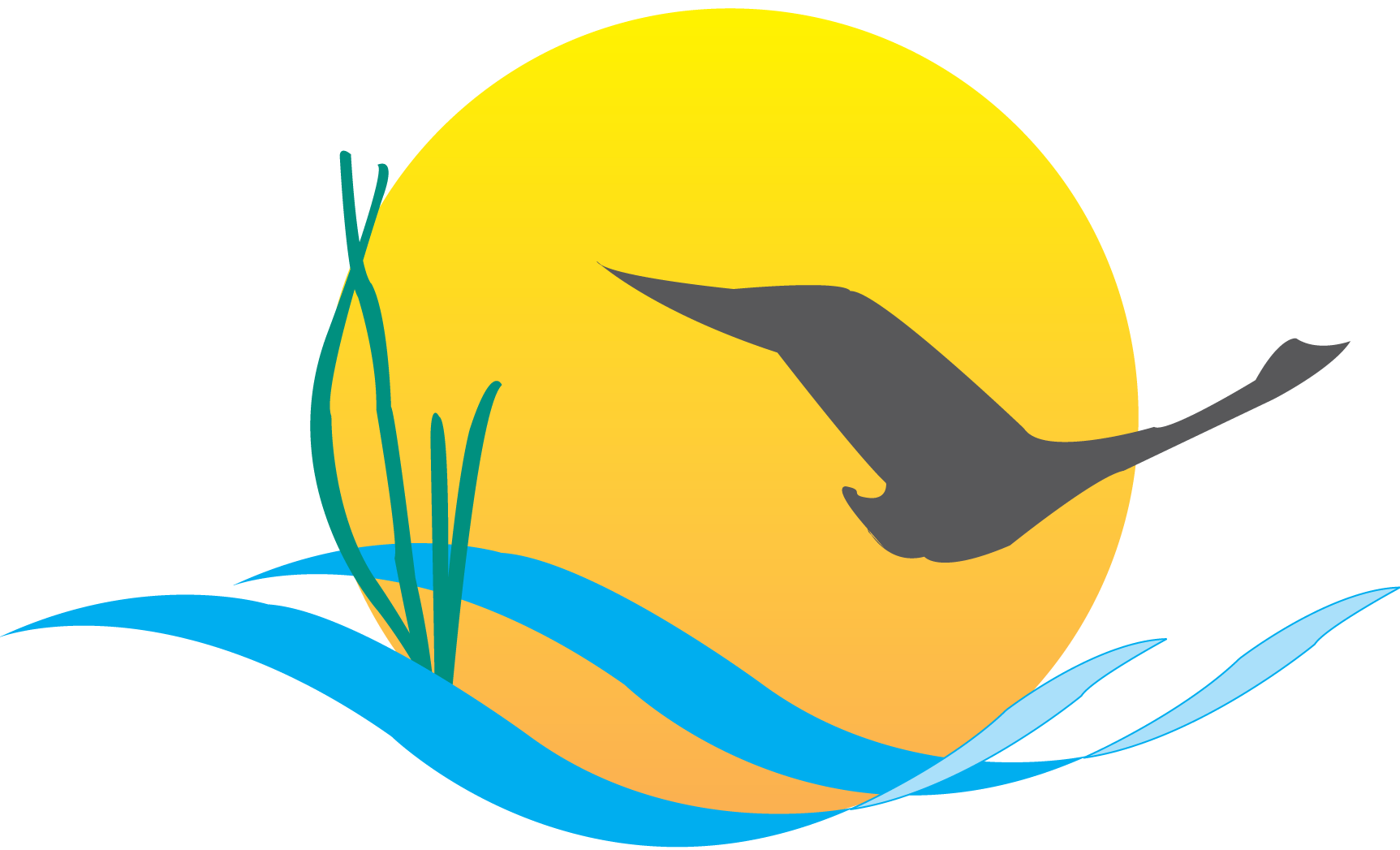 Communications Workgroup Monthly MeetingSeptember 4, 2014  9:45AM-11:00AM Conference Room 305aChesapeake Bay Program Office AgendaRound Robin / GIT Updates 							9:45-10:10
(major points only, as next items will require significant time)Management Strategy Communications Update				10:10-10:30CBP Web Product Update							10:30-11:00Upcoming Meeting:   October 2nd  